Wypełnioną kartę należy przesłać do 23.03.2020r. na adres anna.pawelec@sp39.kielce.eu Temat: W Amazonii Cele lekcji: Poznasz środowisko przyrodnicze Amazonii. Dowiesz się, dlaczego ten region jest nazywany zielonymi płucami Ziemi. Wskażesz powody wieloletniej intensywnej eksploatacji gospodarczej Amazonii. Wyjaśnisz, jakie są negatywne następstwa tej działalności.Na podstawie filmu: Dzika Amazonia - https://www.youtube.com/watch?v=DY7_kV4yawE  oraz podręcznika 
str. 116-121, wykonaj zadania
Korzystając z mapy ogólnogeograficznej str. 103 oraz mapy w podręczniku str. 116, uzupełnij zdania prawdziwymi informacjami:
Amazonia, to region w Ameryce…………………………………… obejmujący Nizinę …………………………………………..
wraz z częściami otaczających ją krain: Wyżyny …………………………………. ,Wyżyny …………………………………..
 oraz przedgórza……………………………………….. 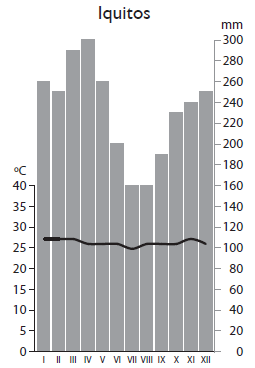 2.  Na podstawie klimatogramu podaj trzy cechy klimatu Amazonii. a) _________________________________________________________________ _________________________________________________________________b) _________________________________________________________________ _________________________________________________________________c) _________________________________________________________________ _________________________________________________________________ 3.  Przeczytaj poniższe zdania. W ostatnią kolumnę wpisz poprawne ich dokończenie, wybierając z podanych
      odpowiedzi A lub B4. Oceń, czy podane informacje są zgodne z prawdą. Wpisz w pustą kolumnę literę P, jeśli zdanie jest prawdziwe, lub F, jeśli jest  fałszywe5. Zapisz pod odpowiednią fotografią wymienione poniżej nazwy zwierząt występujących w Amazoniikajman, pirania, anakonda, tapir, jaguar, kapibara, tukan6. Na poniższej mapie przedstawiono gospodarcze wykorzystanie Amazonii. Na jej podstawie wykonaj polecenia: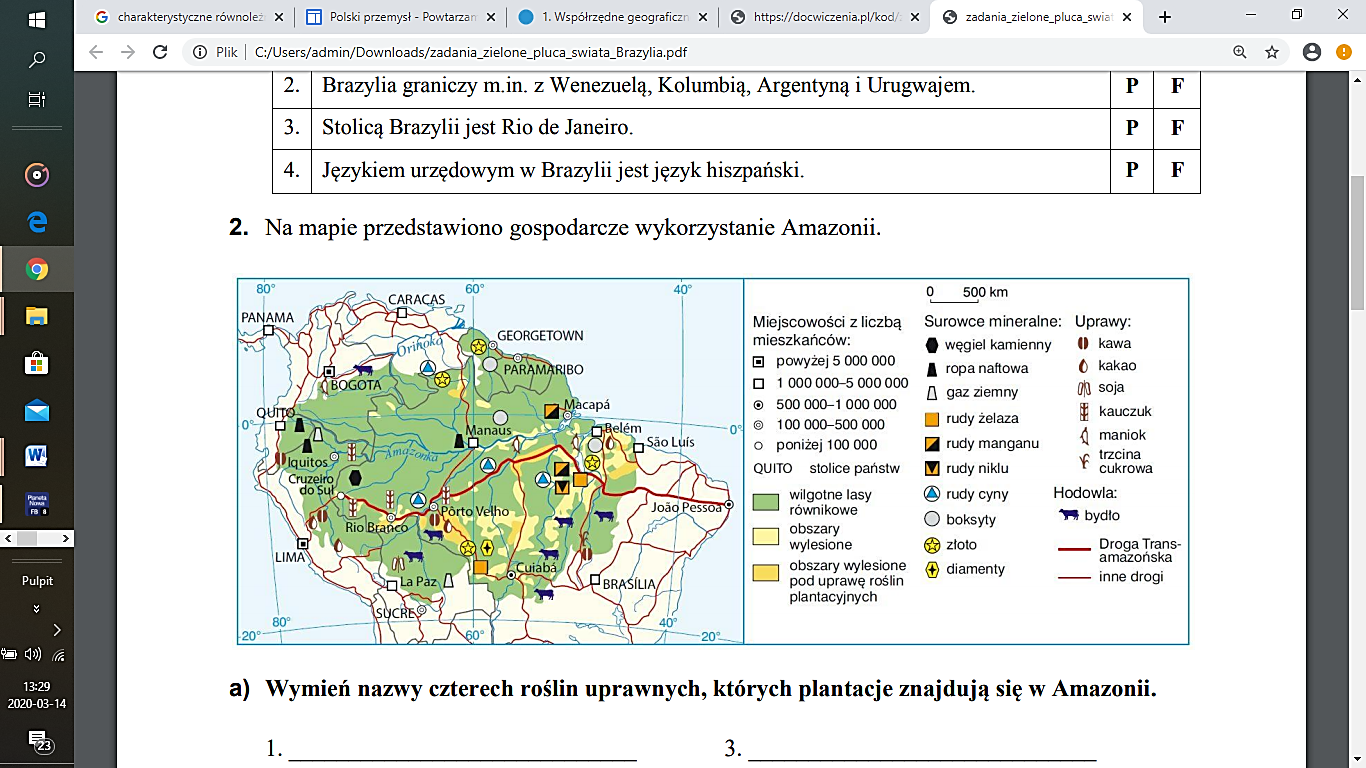 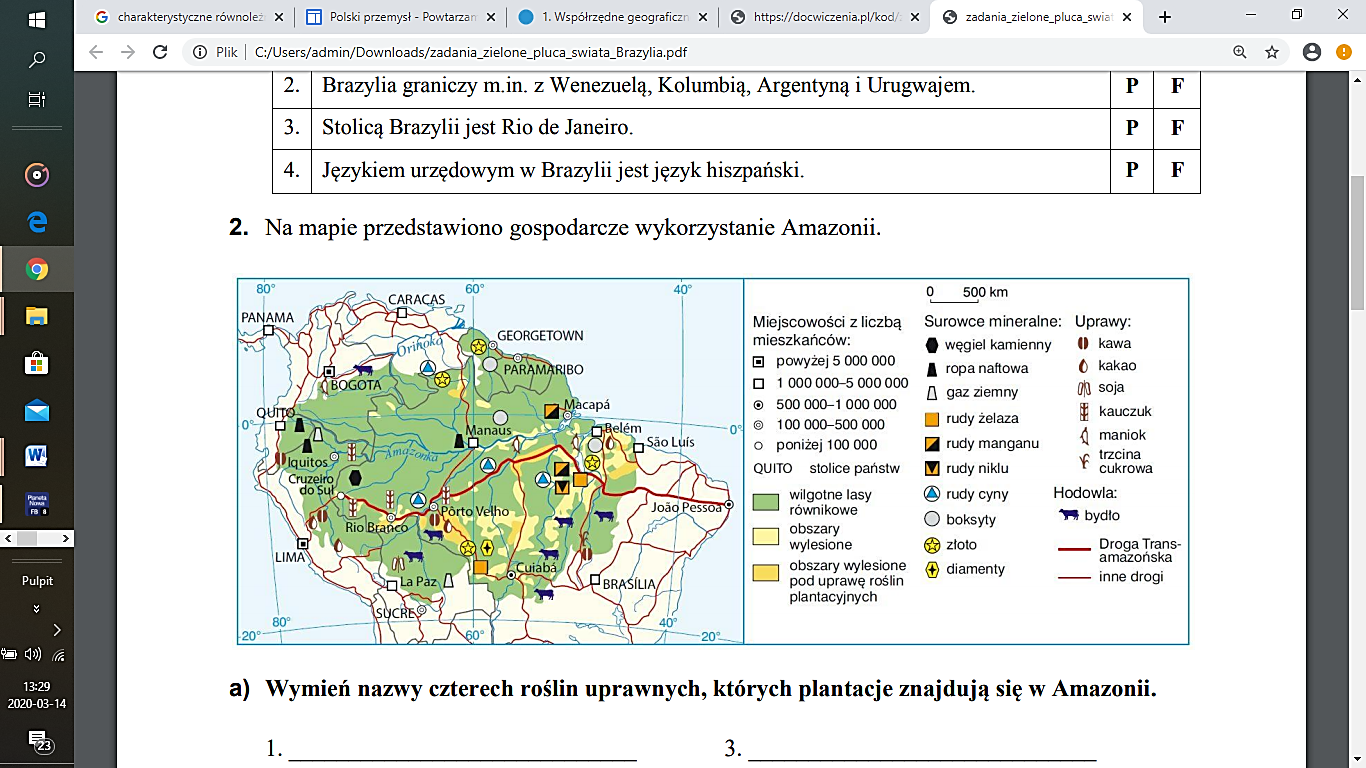 Zapisz nazwy czterech roślin uprawnych, których plantacje znajdują się w Amazonii.
1………………………………………………………………………………….. 		2……………………………………………………………………3…………………………………………………………………………………..		4……………………………………………………………………Zapisz  nazwy czterech surowców mineralnych, które występują w Amazonii.1………………………………………………………………………………….. 		2……………………………………………………………………3…………………………………………………………………………………..		4……………………………………………………………………Wskaż zestaw zawierający nazwy miast, przez które przebiega Droga Transamazońska. 
A. Rio Branco, Pôrto Velho, Manaus, Iquitos. B. Belém, Iquitos, Manaus, Brasília. C. João Pessoa, Pôrto Velho, Rio Branco, Cruzeiro do Sul. D. Iquitos, Cruzeiro do Sul, João Pessoa, Brasília.Odpowiedź:  Zestaw ……………………………..
 Wykonaj polecenia na podstawie poniższego tekstu oraz innych źródeł informacji.Niszczenie lasów Amazonii wciąż postępuje. Dzieje się tak mimo wdrożonych przez rządy państw Ameryki Południowej specjalnych programów oraz mimo nacisków organizacji ekologicznych z całego świata. Oficjalne dane wskazują, że w latach 1988-2017 w Brazylii wycięto łącznie ponad 420 tys.km2 puszczy amazońskiej. Wiele organizacji ekologicznych podkreśla jednak, że część wycinek nie jest rejestrowana i faktyczna skala wylesiania Amazonii jest dużo większa.W wykropkowane miejsca wpisz odpowiedni wyraz, aby podane informacje były prawdziwe:
Łączna powierzchnia lasów amazońskich wyciętych w Brazylii w latach 1998-2017 była większa/ mniejsza
od powierzchni Polski……………………………………….Faktyczna skala wylesiania Amazonii jest dużo mniejsza/większa niż wskazują na to oficjalne dane…………………..
Wskaż dwa powody, dla których w Amazonii wycina się lasy równikowe1…………………………………………………………………………………………………………………………………………………………………………2………………………………………………………………………………………………………………………………………………………………………..Wymień dwie ekologiczne konsekwencje wycinania puszczy amazońskiej1…………………………………………………………………………………………………………………………………………………………………………2…………………………………………………………………………………………………………………………………………………………………………..Zaproponuj działania mające na celu ochronę walorów przyrodniczych Amazonii……………………………………………………………………………………………………………………………………………………………………………………………………………………………………………………………………………………………………………………………………………………………………………………………………………………………………………………………………………………………………………………………………...1. Wilgotny las równikowy w Ameryce południowej to:selwa1. Wilgotny las równikowy w Ameryce południowej to:pampa2. Roślina żyjącą na innej roślinie to:sukulent2. Roślina żyjącą na innej roślinie to:epifit3. W klimacie równikowym wybitnie wilgotnym średnia roczna temperatura powietrza wynosi około:200 C3. W klimacie równikowym wybitnie wilgotnym średnia roczna temperatura powietrza wynosi około:250 C4.Najwyższą rośliną Amazonii jest:Drzewo kapokowe4.Najwyższą rośliną Amazonii jest:helikonia5. Najsłabiej wykształconym piętrem wilgotnego lasu równikowego jest:piętro drzew średnich5. Najsłabiej wykształconym piętrem wilgotnego lasu równikowego jest:piętro krzewów i runaW klimacie równikowym wilgotnym zaznaczają się wyraźne pory rokuW klimacie równikowym wilgotnym występują duże roczne amplitudy temperatury powietrzaOpady w wilgotnym lesie równikowym Amazonii są wysokieRoślinność lasów deszczowych Amazonii charakteryzuje się piętrowościąAmazonia, to obszar ubogi pod względem liczby występujących tam gatunków roślin i zwierzątW wilgotnym lesie równikowym następuje szybki rozkład materii organicznej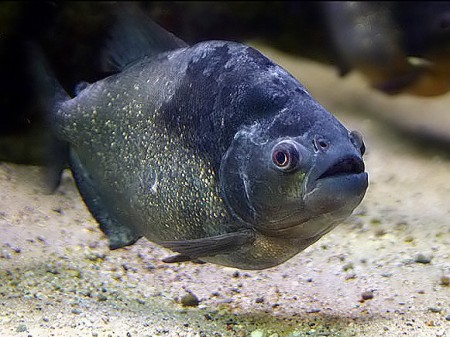 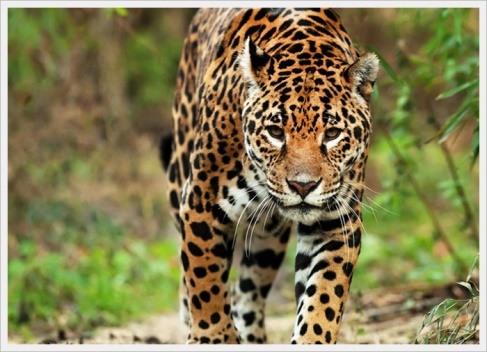 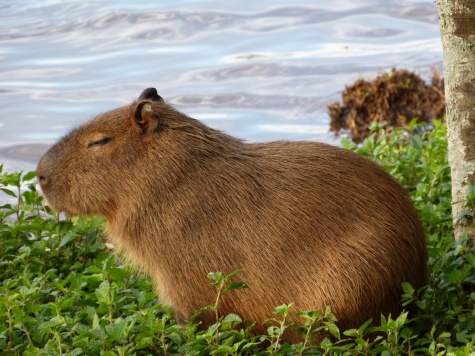 ………………………………………………………………………………………………..…………………………………………..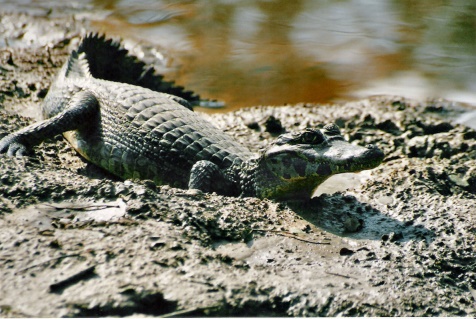 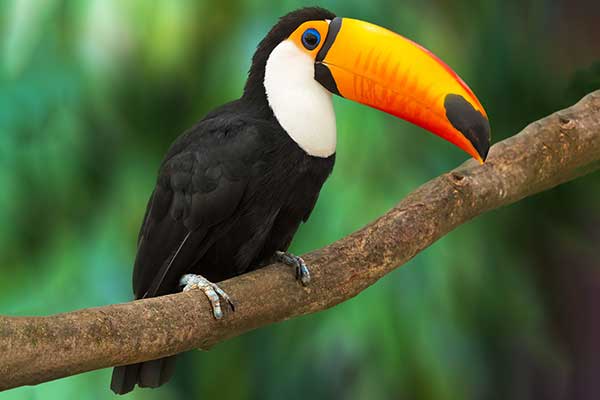 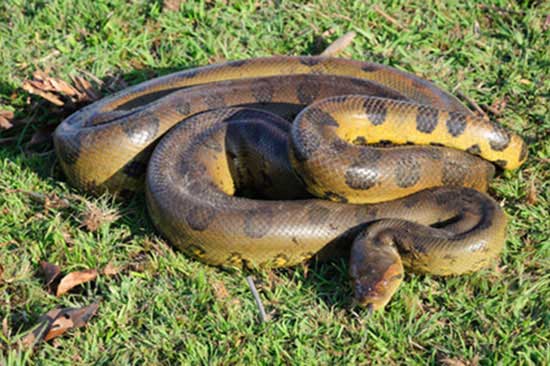 ……………………………………………..……………………………………………….……………………………………………